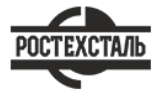 ГОСТ 16853-88Канаты стальные талевые для эксплуатационного и глубокого разведочного бурения. Технические условияСтатус: действующийВведен в действие: 1989-07-01Подготовлен предприятием ООО «Ростехсталь» - федеральным поставщиком металлопрокатаСайт www.rostechstal.ru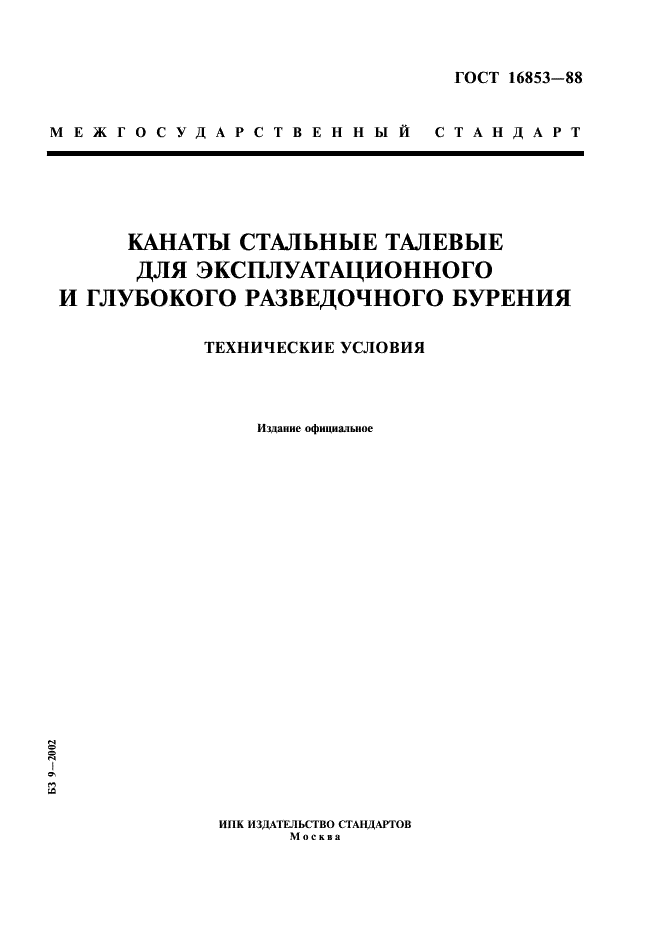 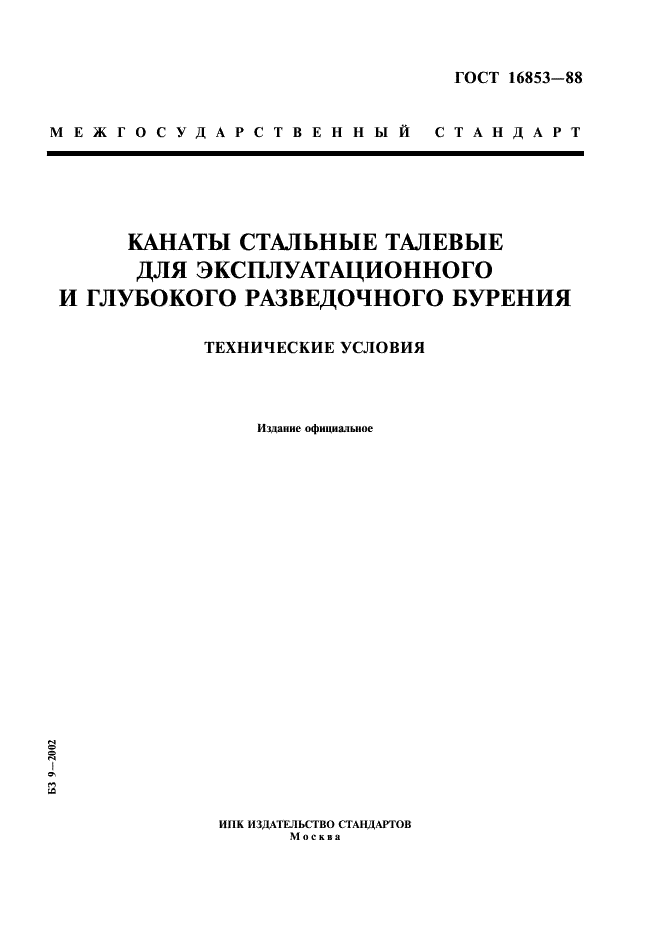 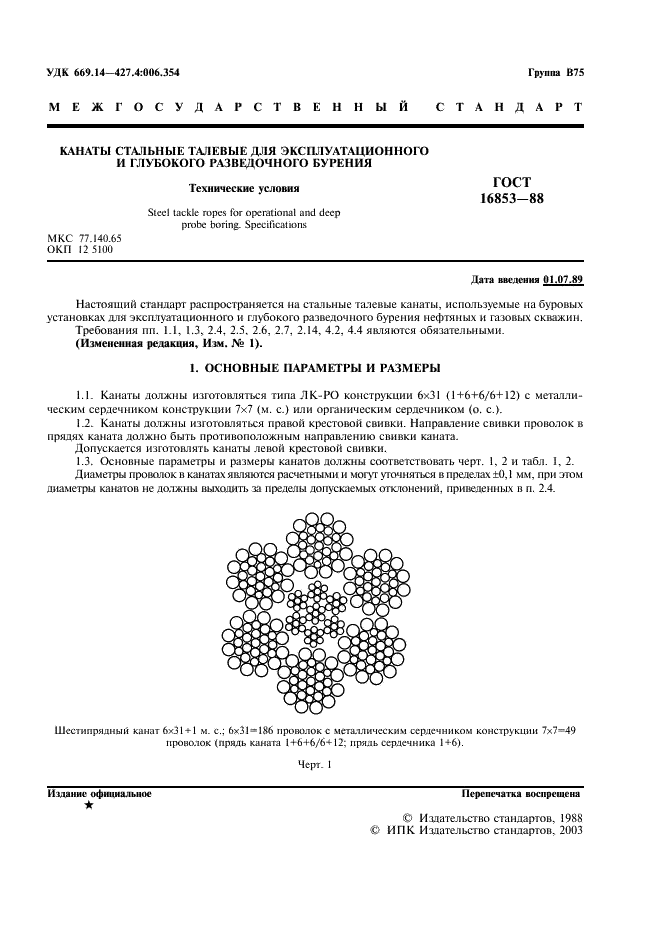 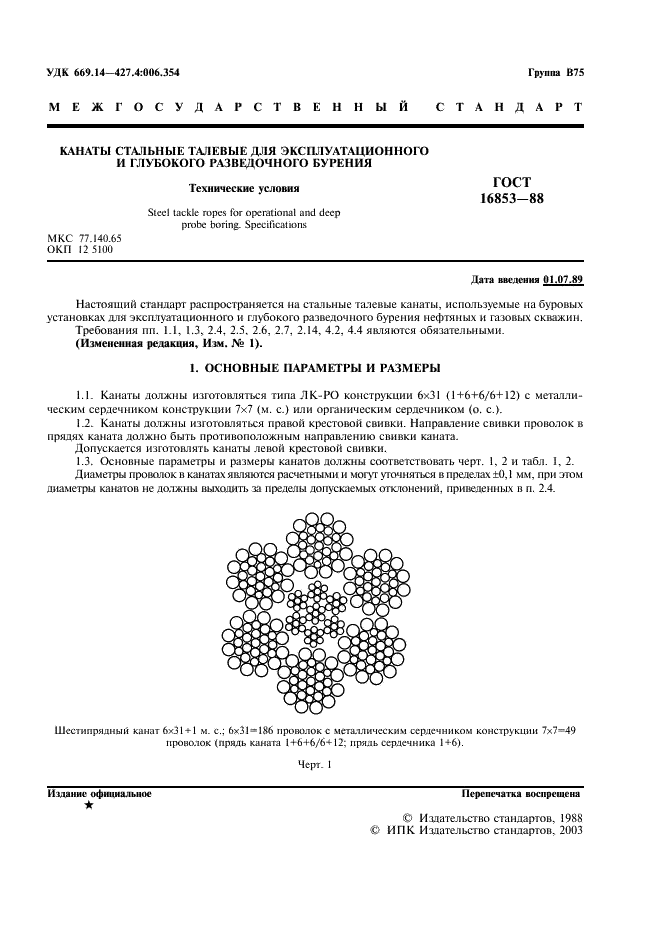 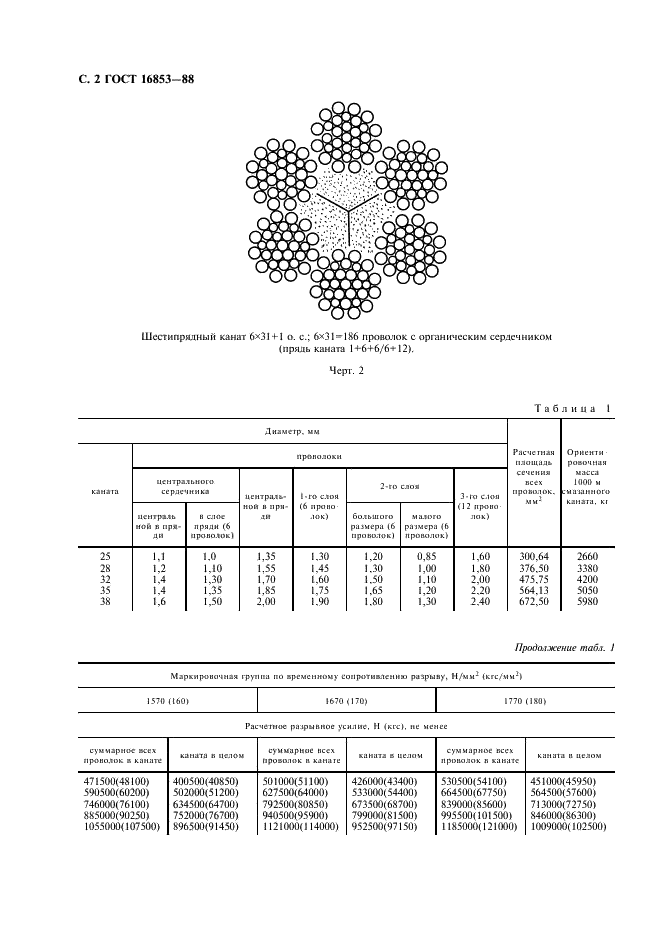 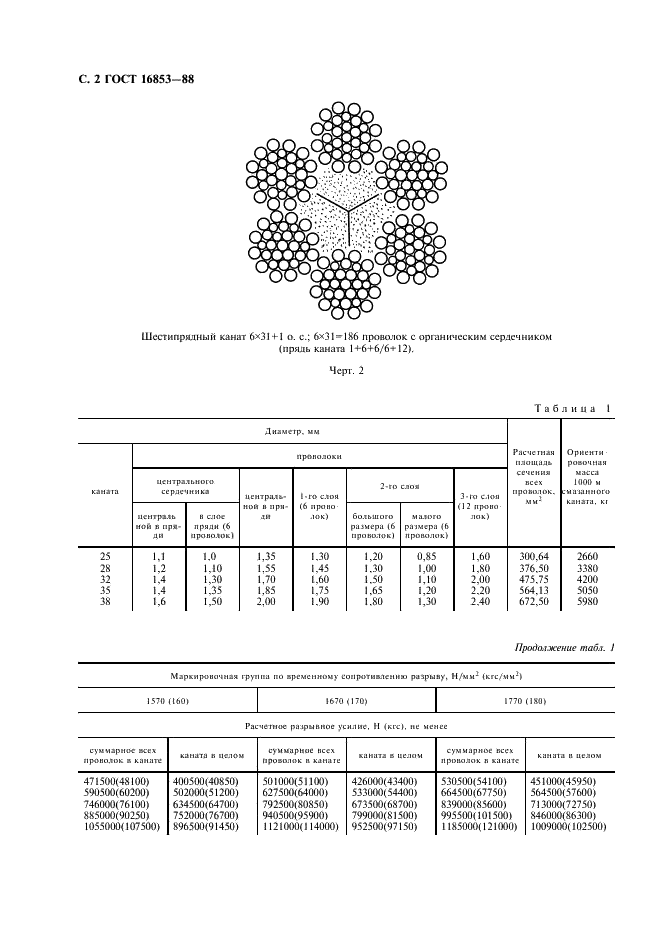 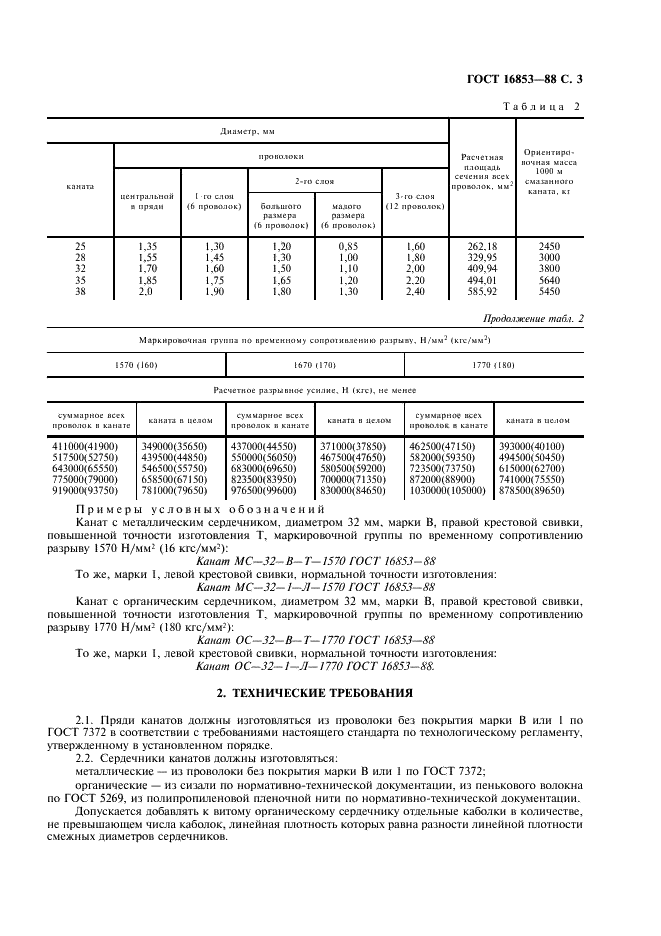 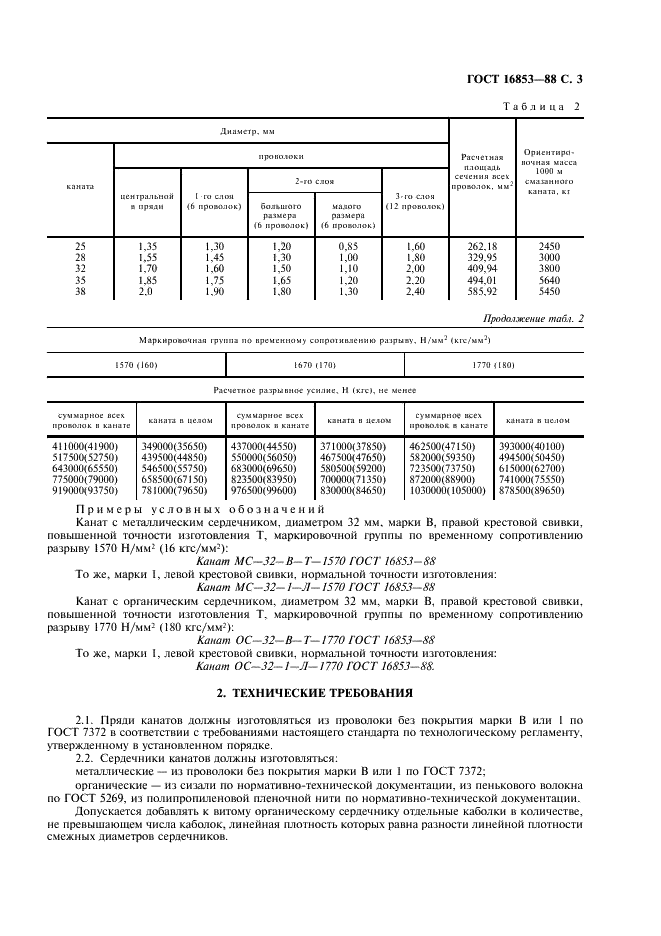 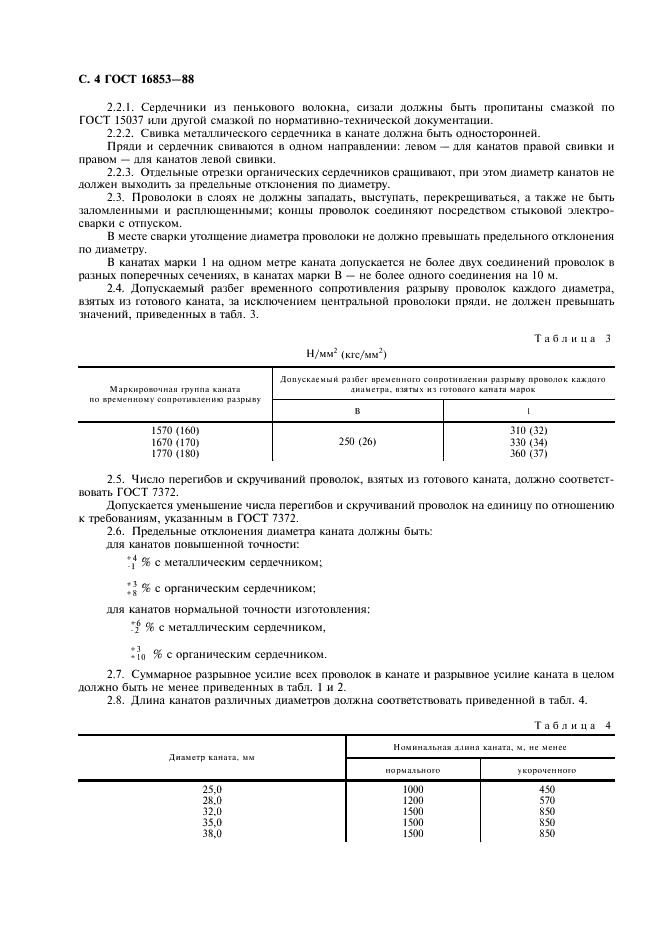 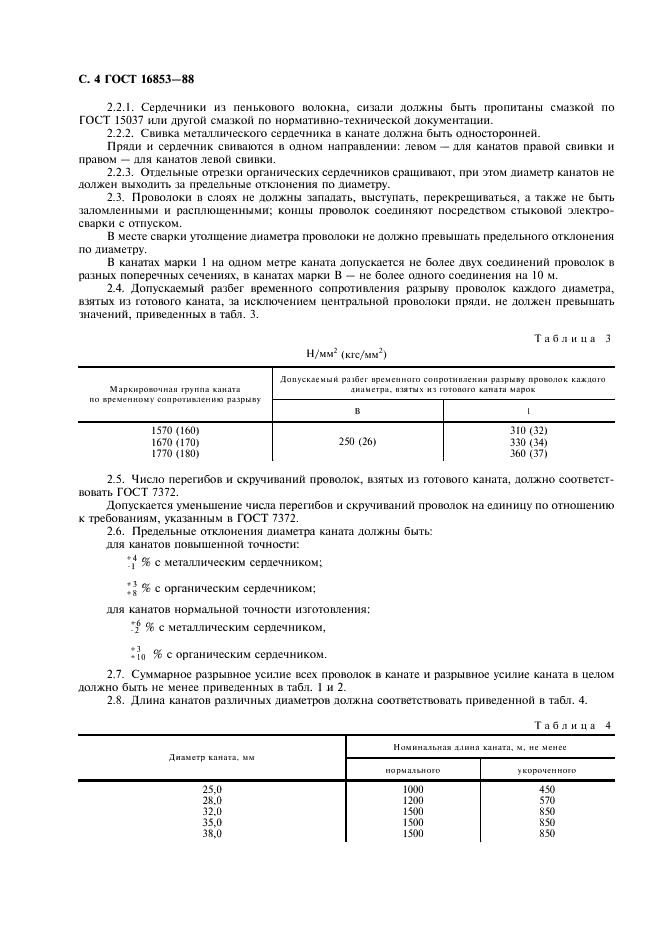 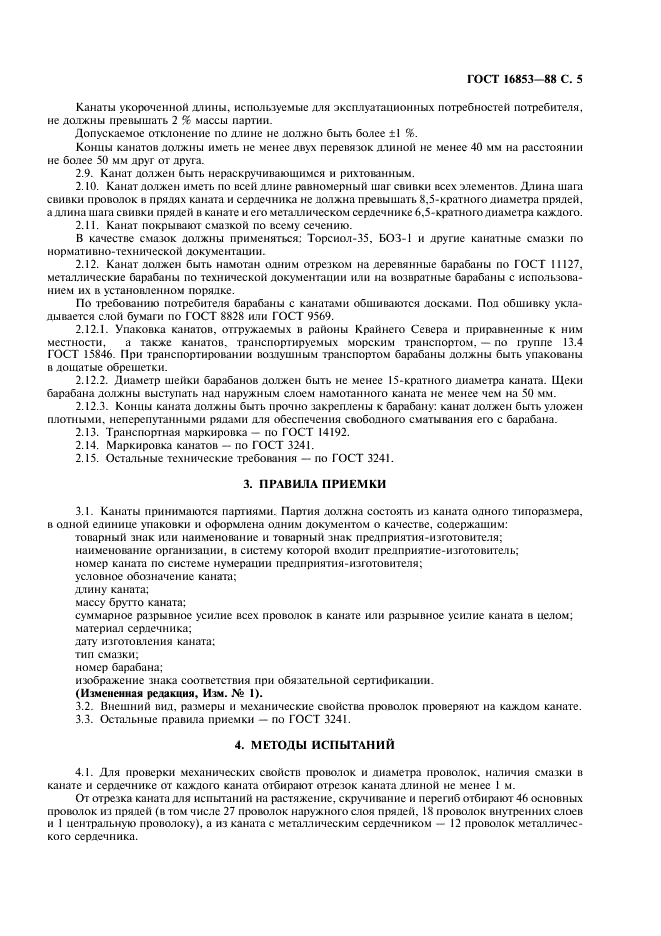 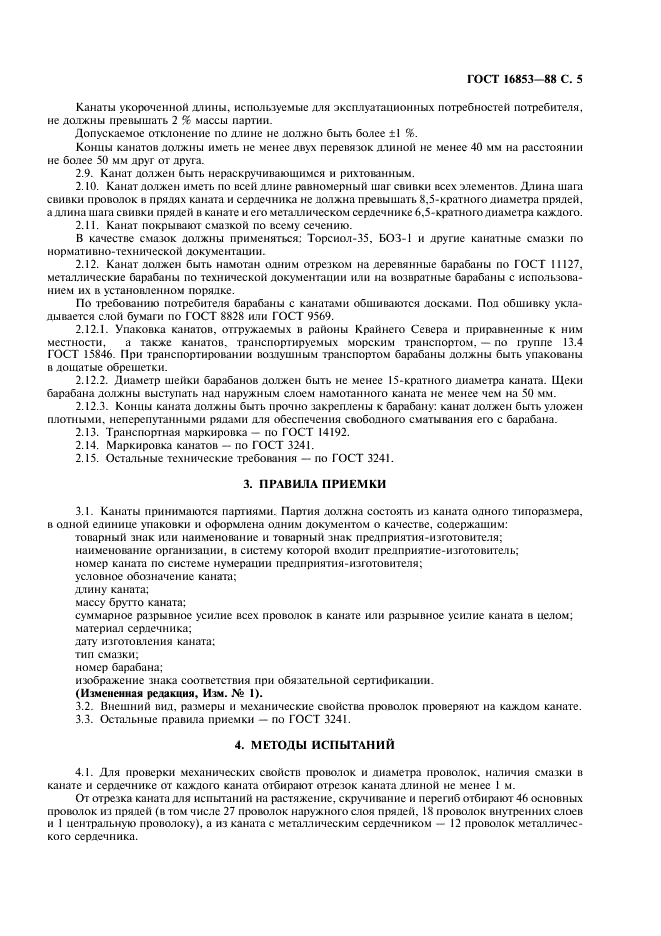 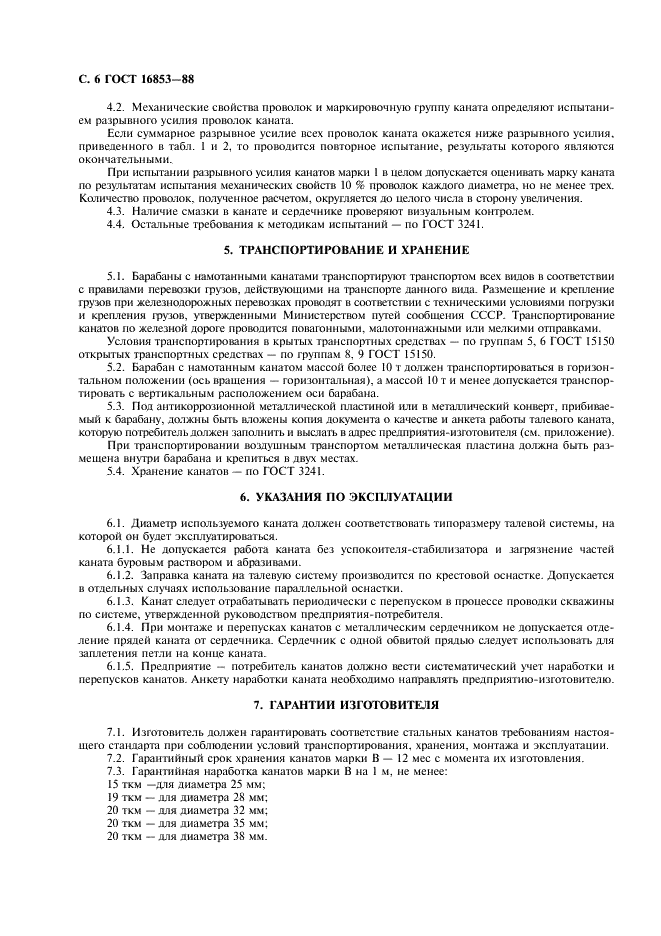 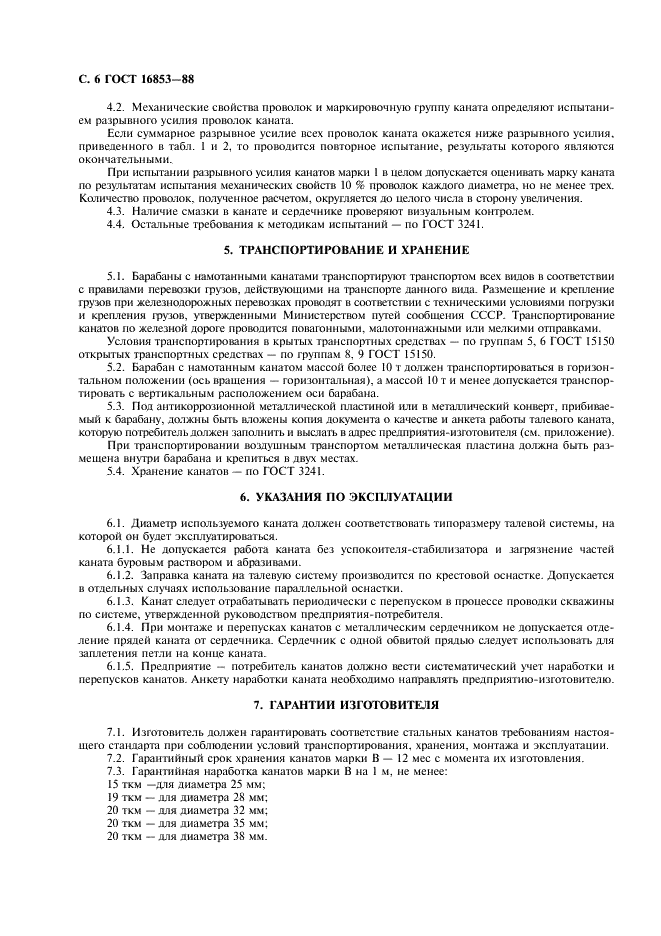 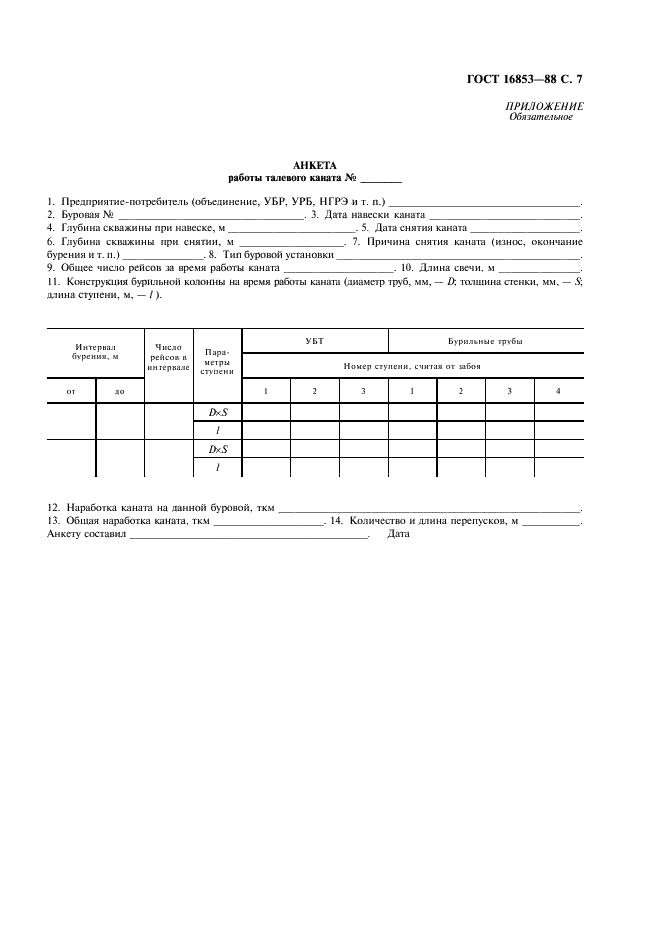 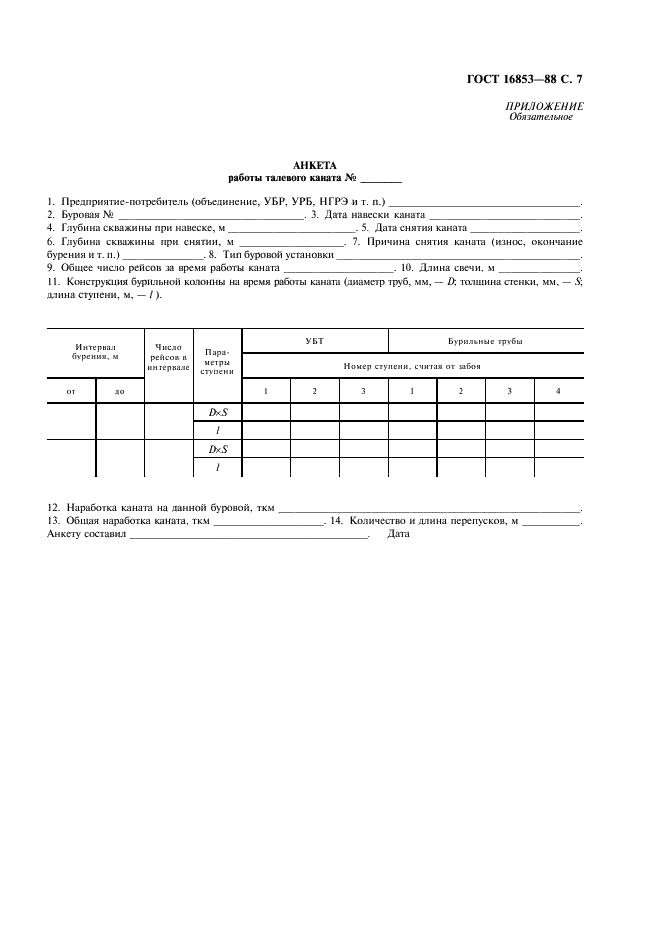 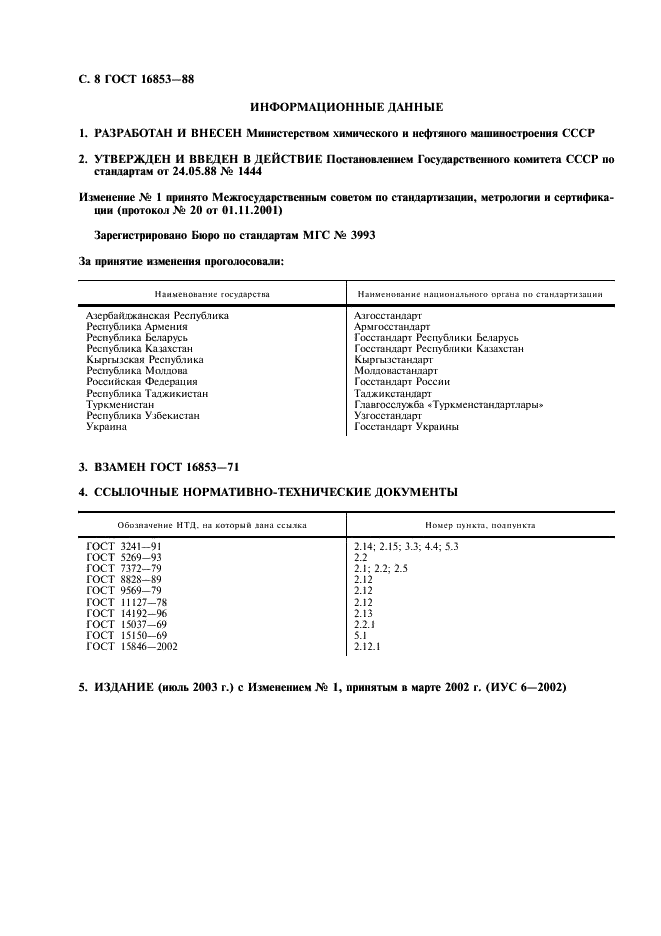 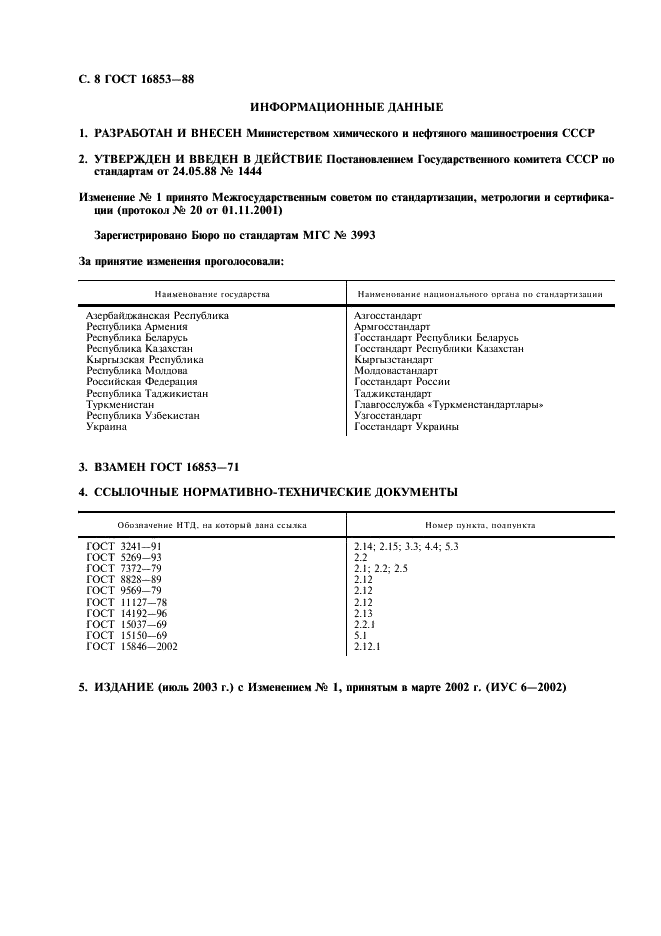 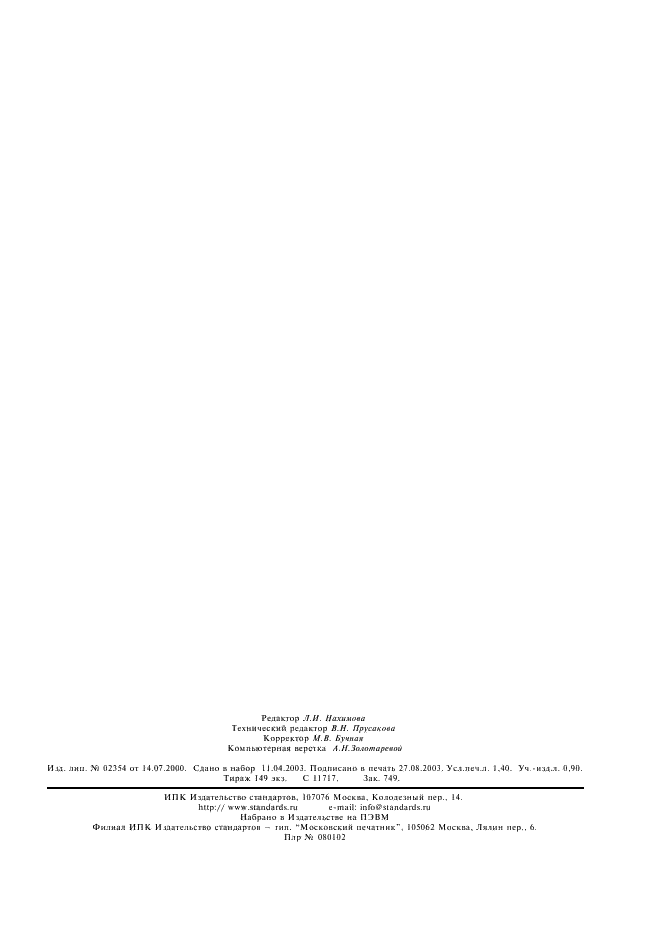 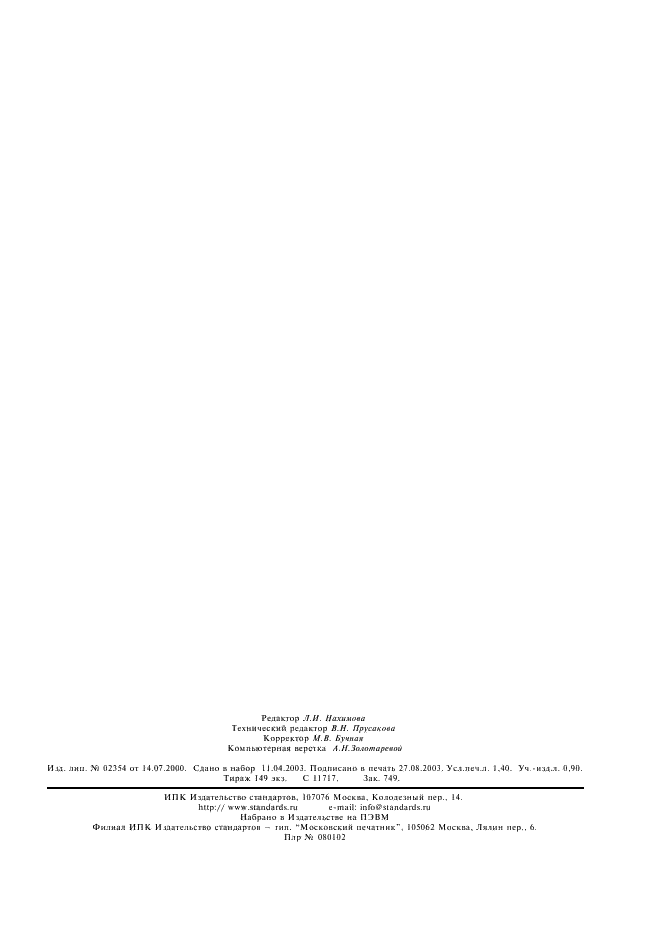 Поправка: Изменение №1 к ГОСТ 16853-88Дата введения: 2002-09-01Актуален с: 2008-01-15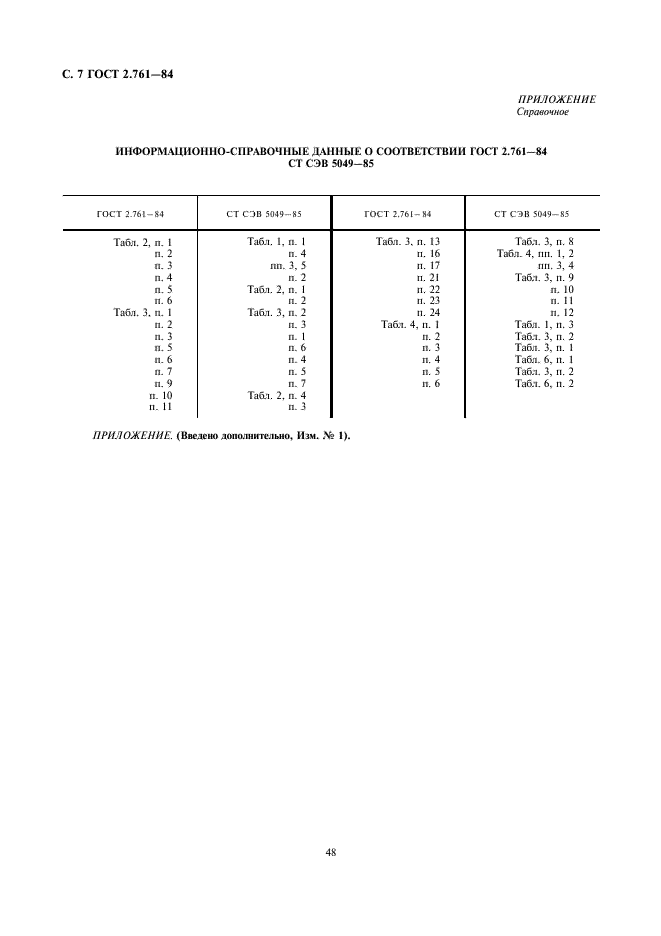 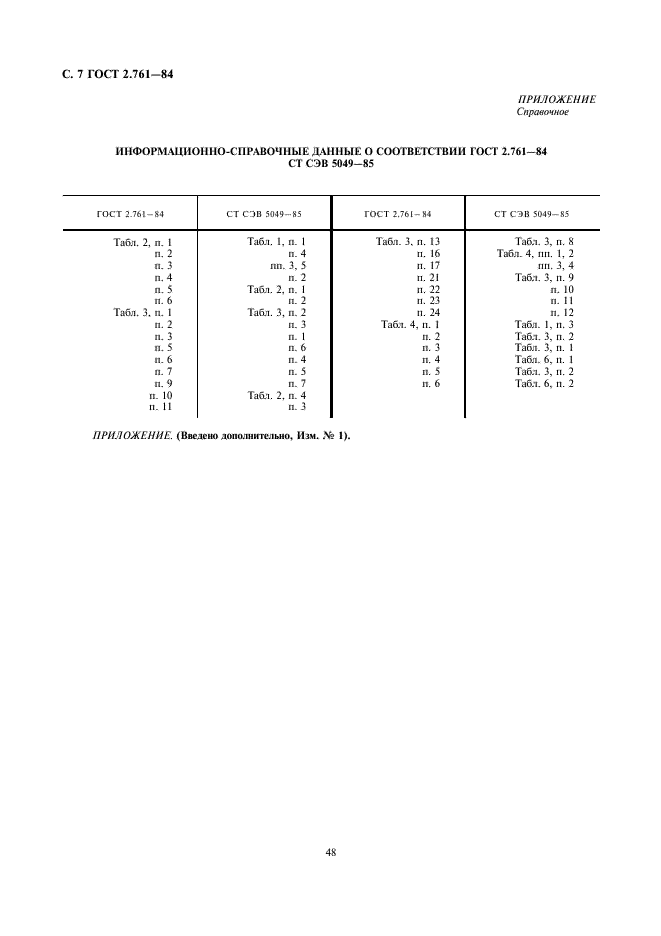 